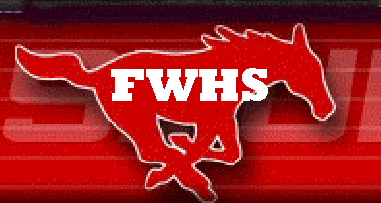 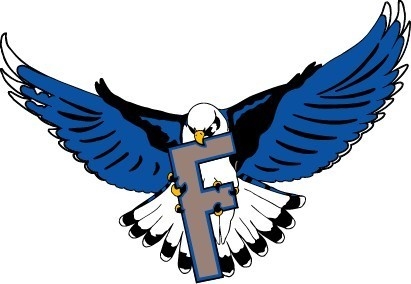 ATTENTION : 	All Students, Parents, and Fans of Warde and Ludlowe          FROM:  	 FLHS and FWHS AdministrationNotice about Admission to GamesIn order to offset some of the extra costs for supervision that is required at some of our athletic contests, we will be charging admission for these games for both adults and students. The price for adults will still be $5 and the price for students will now be $3. This practice is consistent with most of the schools in our league.We are charging admission at the following games this year:All varsity football games All varsity boys basketball gamesAll Warde vs. Ludlowe contests that require extra supervisionAll FCIAC and CIAC playoff gamesAny other game that additional supervision is required